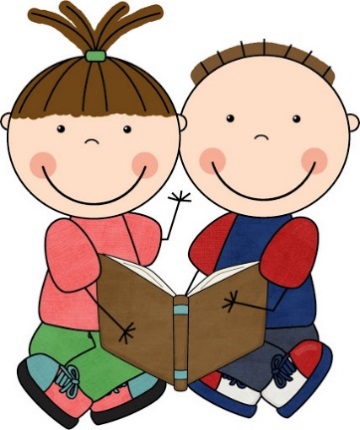 EVALVACIJA IN ANALIZA DELA NA DOMU_ 1. TEDENV razpredelnici odkljukajte naloge, ki ste jih opravili in jih ovrednotite. Če je možno, mi najkasneje do ponedeljka (23.3.) razpredelnico pošljite (v Word obliki ali fotografijo) po eAsistentu.                                     Ime in priimek: Ime in priimek: Ime in priimek: Ime in priimek: PREDMETSNOVOPRAVLJENO (označi)OPOMBE*(težko/lahko, znam/moram še utrditi,…)SLJKako je Pavliha kukca prodalSLJVaje branja in pisanjaSLJNezemljani na ZemljiSLJF. Hubner, K. Hocker: Stara mamaMATVloga števila 0 pri deljenjuMATMatematični problemi s preveč oziroma premalo podatkiMATKombinatorične situacijeSPOZdravje – ponavljanjeSPOČutila in človeško telo – ponavljanjeGUMI. Polanc: Dobro jutro, sonce – učenje nove pesmiGUME. Grieg: Jutro – poslušanjeLUMProstorsko oblikovanje: Spomladanska dekoracija ŠPOPles ŠPONaravne oblike gibanjaŠPORTNI DAN: športne igreŠPORTNI DAN: športne igreRedno vsakodnevno branje. Redno vsakodnevno branje. Redno vsakodnevno utrjevanje poštevanke.Redno vsakodnevno utrjevanje poštevanke.